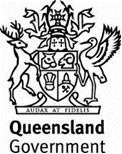 Annexure MRTS08.1 (July 2021)Annexure MRTS08.1 (July 2021)Annexure MRTS08.1 (July 2021)Plant-Mixed Heavily Bound (Cemented) PavementsPlant-Mixed Heavily Bound (Cemented) PavementsPlant-Mixed Heavily Bound (Cemented) PavementsSpecific Contract RequirementsSpecific Contract RequirementsSpecific Contract RequirementsContract Number Contract Number Note:Clause references within brackets in this Annexure refer to Clauses in the parent Technical Specification MRTS08 unless otherwise noted.Clause references within brackets in this Annexure refer to Clauses in the parent Technical Specification MRTS08 unless otherwise noted.Clause references within brackets in this Annexure refer to Clauses in the parent Technical Specification MRTS08 unless otherwise noted.Clause references within brackets in this Annexure refer to Clauses in the parent Technical Specification MRTS08 unless otherwise noted.Design Traffic (Clause 6.1.2)Design Traffic (Clause 6.1.2)Design Traffic (Clause 6.1.2)Design Traffic (Clause 6.1.2)If no indication is given for a particular location, the Administrator shall confirm the average daily traffic in the design lane in year of opening based on advice from the projects pavement designer.If no indication is given for a particular location, the Administrator shall confirm the average daily traffic in the design lane in year of opening based on advice from the projects pavement designer.If no indication is given for a particular location, the Administrator shall confirm the average daily traffic in the design lane in year of opening based on advice from the projects pavement designer.If no indication is given for a particular location, the Administrator shall confirm the average daily traffic in the design lane in year of opening based on advice from the projects pavement designer.Construction requirementsPaving equipment (Clause 8.2.1.4)Construction requirementsPaving equipment (Clause 8.2.1.4)Construction requirementsPaving equipment (Clause 8.2.1.4)Construction requirementsPaving equipment (Clause 8.2.1.4)Construction requirementsPaving equipment (Clause 8.2.1.4)Construction requirementsPaving equipment (Clause 8.2.1.4)A self-propelled spreading machine (paver) is required:YesNoIf no indication is given, a self-propelled spreading machine (that is, a paver) shall be used.If no indication is given, a self-propelled spreading machine (that is, a paver) shall be used.If no indication is given, a self-propelled spreading machine (that is, a paver) shall be used.If no indication is given, a self-propelled spreading machine (that is, a paver) shall be used.If no indication is given, a self-propelled spreading machine (that is, a paver) shall be used.Intelligent Construction Rollers (Clause 8.2.1.7)Intelligent Construction Rollers (Clause 8.2.1.7)Intelligent Construction Rollers (Clause 8.2.1.7)Intelligent Construction Rollers (Clause 8.2.1.7)Intelligent Construction Rollers (Clause 8.2.1.7)Intelligent Construction Rollers (Clause 8.2.1.7)Intelligent Construction (IC) rollers shall be used to compact heavily bound pavement material:YesNoIf no indication is given, the rollers to be used shall be nominated by the Contractor in their Heavily Bound Pavement Construction Procedure.If no indication is given, the rollers to be used shall be nominated by the Contractor in their Heavily Bound Pavement Construction Procedure.If no indication is given, the rollers to be used shall be nominated by the Contractor in their Heavily Bound Pavement Construction Procedure.If no indication is given, the rollers to be used shall be nominated by the Contractor in their Heavily Bound Pavement Construction Procedure.If no indication is given, the rollers to be used shall be nominated by the Contractor in their Heavily Bound Pavement Construction Procedure.Where IC equipped rollers are not available locally, existing rollers may need to be retrofitted with IC equipment.Deviation from a straight-edge (Clause 8.3.6)Deviation from a straight-edge (Clause 8.3.6)Deviation from a straight-edge (Clause 8.3.6)Deviation from a straight-edge (Clause 8.3.6)Deviation from a straight-edge (Clause 8.3.6)Deviation from a straight-edge (Clause 8.3.6)The maximum deviation from a straight-edge shall be alternative:C (5 mm) D (8 mm)If no indication is given, the maximum deviation from a straight-edge shall be Alternative C.If no indication is given, the maximum deviation from a straight-edge shall be Alternative C.If no indication is given, the maximum deviation from a straight-edge shall be Alternative C.If no indication is given, the maximum deviation from a straight-edge shall be Alternative C.If no indication is given, the maximum deviation from a straight-edge shall be Alternative C.Road roughness (Clause 8.3.7)Road roughness (Clause 8.3.7)Road roughness (Clause 8.3.7)Road roughness (Clause 8.3.7)The maximum road roughness shall be (Rs)m/kmIf no indication is given, the requirement shall be 2.31.If no indication is given, the requirement shall be 2.31.If no indication is given, the requirement shall be 2.31.Trafficking during construction (Clause 8.2.11)Trafficking during construction (Clause 8.2.11)Trafficking during construction (Clause 8.2.11)The following requirements for trafficking during construction shall apply.The following requirements for trafficking during construction shall apply.LayerRequirementIf no indication is given, the requirements of Clause 8.2.11 shall apply.If no indication is given, the requirements of Clause 8.2.11 shall apply.Supplementary requirements (Clause 10)Supplementary requirements (Clause 10)The following supplementary requirements shall apply.